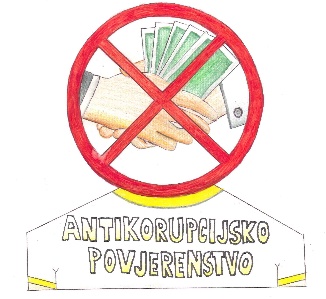                    NAGRADE ZA KREATIVNI NATJEČAJANTIKORUPCIJSKOG POVJERENSTVAKOPRIVNIČKO-KRIŽEVAČKE ŽUPANIJE„MOJA ŽUPANIJA BEZ KORUPCIJE“Antikorupcijsko povjerenstvo Koprivničko-križevačke županije na svojoj 14. sjednici održanoj 1. prosinca 2020. godine odabralo je nagrađene radove:1.	ZA LIKOVNI RAD (od 1. do 4. razreda): 1. nagrada 	 IVAN BESTEN		 IGOR BOGDAN		 OŠ KOPRIVNIČKI IVANEC, 3. razred                                          Mentor: Selma Varović  Naziv rada: Kasica Roza2. nagrada   LAURA ŠURIĆ	          OŠ „ANTUN NEMČIĆ GOSTOVINSKI“, 	          KOPRIVNICA, 2. razred		Mentor: Suzana HergotićNaziv rada: Ne odustaj!3. nagrada  LEONA SALAJPAL	         OŠ „BRAĆA RADIĆ“, KOPRIVNICA, 3. razred		Mentor: Vesnica MlinarićNaziv rada: Zec i lisica2.     ZA LITERARNI ILI VIDEO RAD (od 1. do 4. razreda):nagrada  LUCIJA ANDRIĆ		VINKA MAKSIMOVIĆ		MIKA NEDIĆ		VITO PEHNEC		TENA ŠIPEK		OŠ „BRAĆA RADIĆ“, PODRUČNA ŠKOLA		STARIGRAD, 3. razred		Mentor: Maja SolinaNaziv rada: Korupciju „rasturi“! (video rad)2. nagrada   IVANO GRGIĆ		NEO ČULIĆ BARČANEC		OŠ „ANTUN NEMČIĆ GOSTOVINSKI“, 	           KOPRIVNICA, 3. razred		Mentor: Senka PintarićNaziv rada: Kuhinja (video rad)3. nagrada   ZANA  ČIČIN-MAŠANSKER		ENA ČIČIN-MAŠANSKER		OŠ „BRAĆA RADIĆ“, KOPRIVNICA, 3. razred				Mentor: Vesnica MlinarićNaziv rada: Antikorupcijski rep (video rad)3.	ZA LIKOVNI RAD (od 5. do 8. razreda):nagrada  LANA BAUMAN		PETRA VRABEC	        	OŠ KOPRIVNIČKI BREGI, 5. razred	          Mentor: Tijana Mamić                                        Naziv rada: Knjiga-Izaberi pravi put2. nagrada  PATRICIJA VODOPIJA	         OŠ "ĐURO ESTER", KOPRIVNICA, 7. razred		Mentor: Sanja Antolić		Naziv rada: Plakat-korupcija- zlo našeg vremena3. nagrada   MARKO BENČAK		MARTA BAN		VALERIJA PUŠKAR		OŠ SVETI PETAR OREHOVEC, 6. razred		Mentor: Tijana MamićNaziv rada: Mito i Pepeljuga4.	ZA LITERARNI ILI VIDEO RAD (od 5. do 8. razreda):  nagrada  SARA MILOŠEVIĆ		STELA POPOVIĆ	          DRAGANA VUKMAN				OŠ SOKOLOVAC, 6. razredMentor: Petra Bojovski                                        Naziv rada: Stop korupciji! (video rad)2. nagrada   UNA BEBEK	         OŠ „BRAĆA RADIĆ“, KOPRIVNICA, 5. razred 		Mentor: Ivana Pintarić                    Naziv rada: Korupcijo, predaj se!3. nagrada   VLADO TOPLAK	          OŠ SOKOLOVAC, 5. razredMentor: Biljana Novosel Gvozden                    Naziv rada: Strašno lice korupcije5. 	ZA LIKOVNI RAD (srednja škola):1. nagrada    LUCIJA ŠTEFUN				SREDNJA ŠKOLA IVAN SELJANEC KRIŽEVCI,razred				Mentor: Tamara Vrhovec                                        Naziv rada: Život u svijetu korupcije2. nagrada   TATJANA TOMAŠEKSREDNJA ŠKOLA KOPRIVNICA, 1. razred Mentor: Sanja Rabadžija                                        Naziv rada: Stop korupciji6. 	KREATIVNA SURADNJA- likovni/literarni/video rad (suradnja 	učenika od 1. do 4. razreda (srednja škola):1. nagrada  ANTONELA LONČAR, 4. razred		LANA SINJEREC, 4. razred		IDA DEMETER, 3. razred				SREDNJA ŠKOLA KOPRIVNICA							Mentor: Sanja Rabadžija                                        Naziv rada: Stop korupciji u zdravstvu! (likovni rad) 	  ANTIKORUPCIJSKO POVJERENSTVO KOPRIVNIČKO-KRIŽEVAČKE ŽUPANIJE